Houston Texas A&M University Mothers’ Club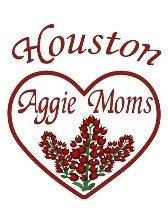 Annual Scholarship Gala & Crazy AuctionSaturday, February 8, 2020DONATION FORMDescription & Value of Auction Donation ItemPlease list information regarding the Item below.  If this is for a trip or an item which has an expiration date or times that the item cannot be used, please list that information below with the description. Type of Donation: ___  Merchandise   ___ Certificate    ____ Item   ___Cash Donation __OTHER		        For Cash Donations please make checks out to “Houston A&M University Mothers’ Club”Donor Signature:	____________________________	Date:  __________________________Auction Co-Chairs:   Jeanie Pratka Hartwig.    and     Cara Wallin Reid				                  aggiemomsca@gmail.com            (713)-471-4449	Please Mail Donation to:  Cara Reid  3311 Albans Rd.   Houston, TX  77005 	  If you prefer us to pick up, please contact (713)471-4449 or email Houstonaggiemom@gmail.comHouston A&M University Mothers’ Club is a non-profit 501(c)(3).  Tax ID# 74-6069762         Thank you for your donation!Donor / Business Name  (as you wish it to appear in printed materials)Contact Person AddressCity/State/ZipBusiness Phone                                                 Cell PhoneEmail AddressDescription:Estimated Fair Market Value:Do you wish to remain Anonymous?    YES .    NO .    (please circle one)